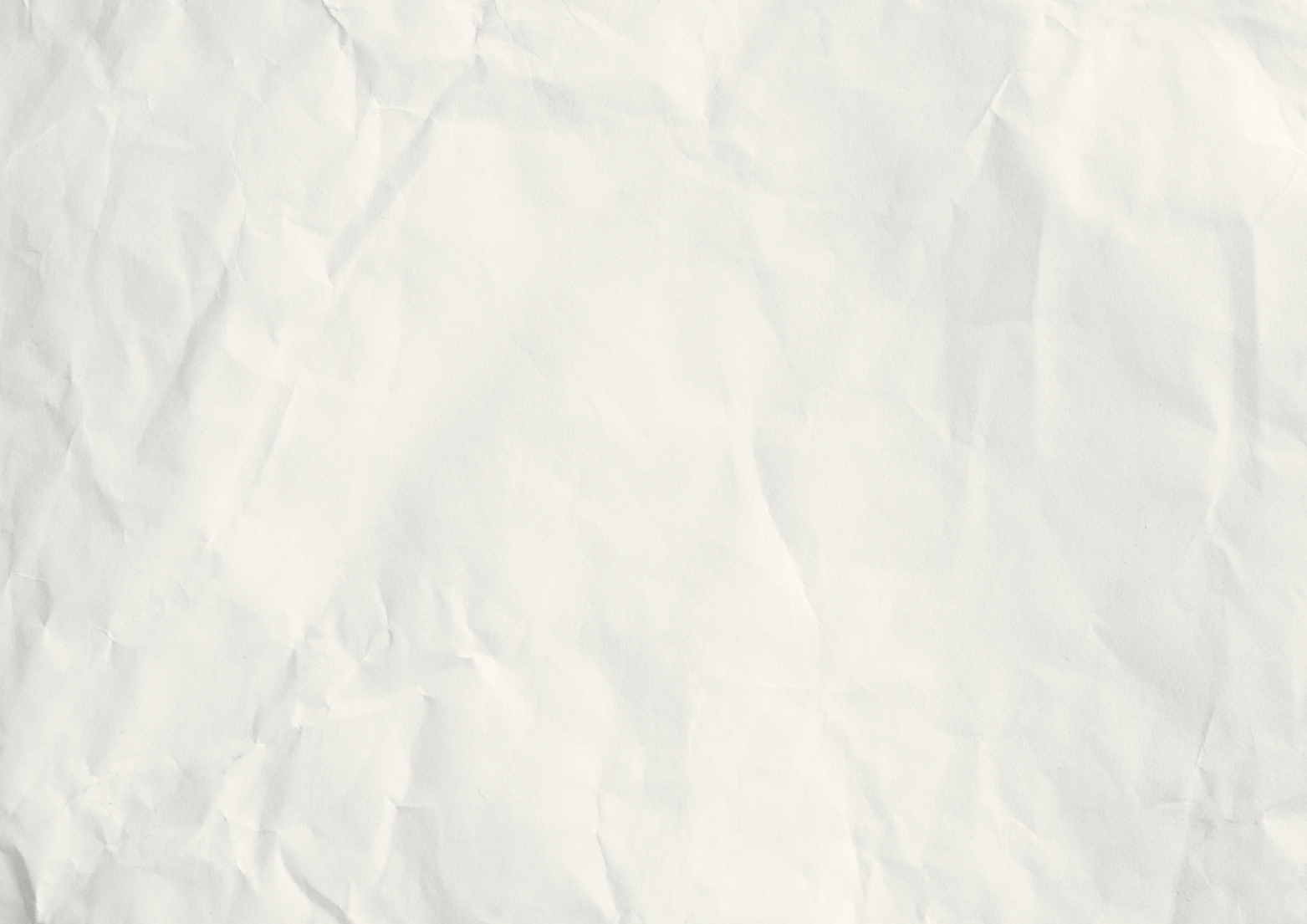 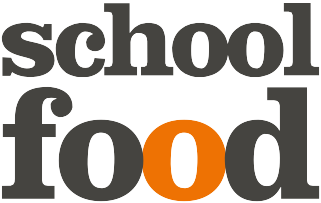 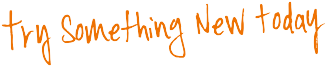 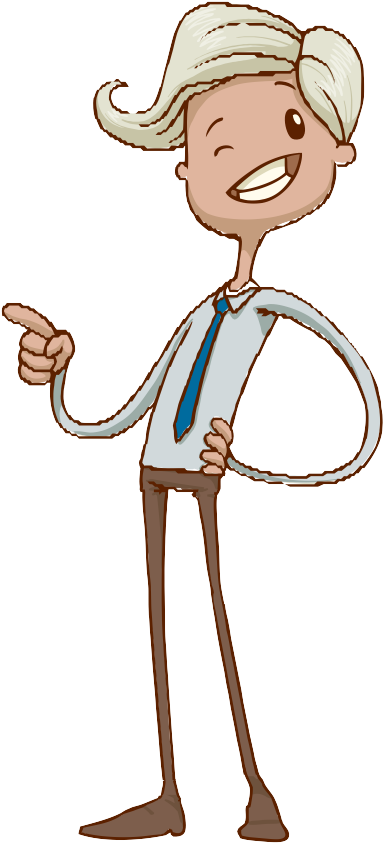 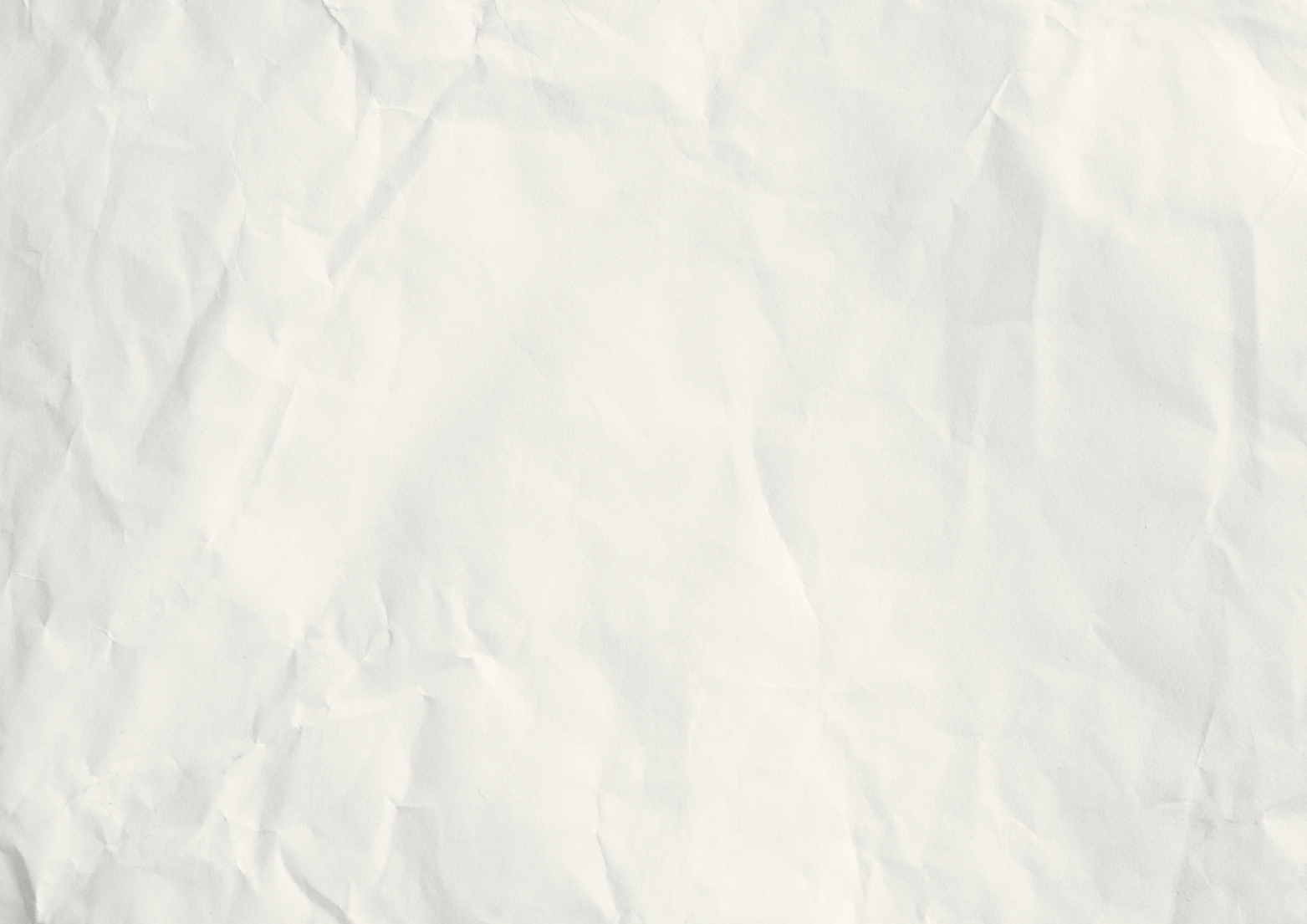 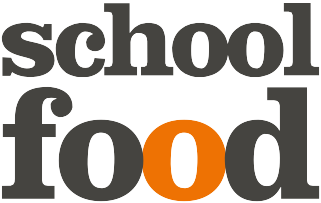 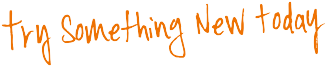 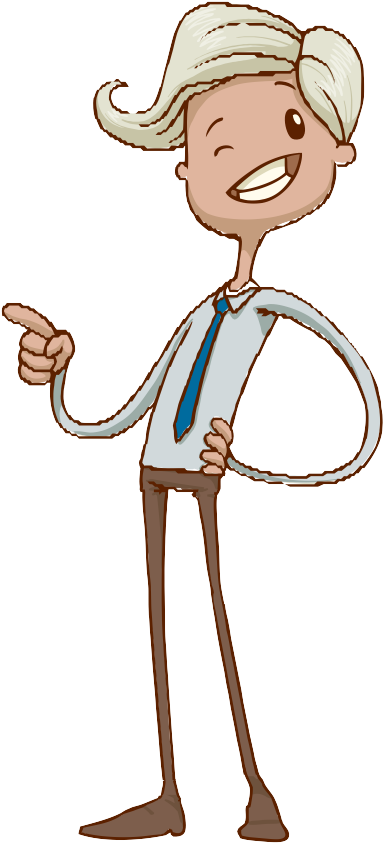 .